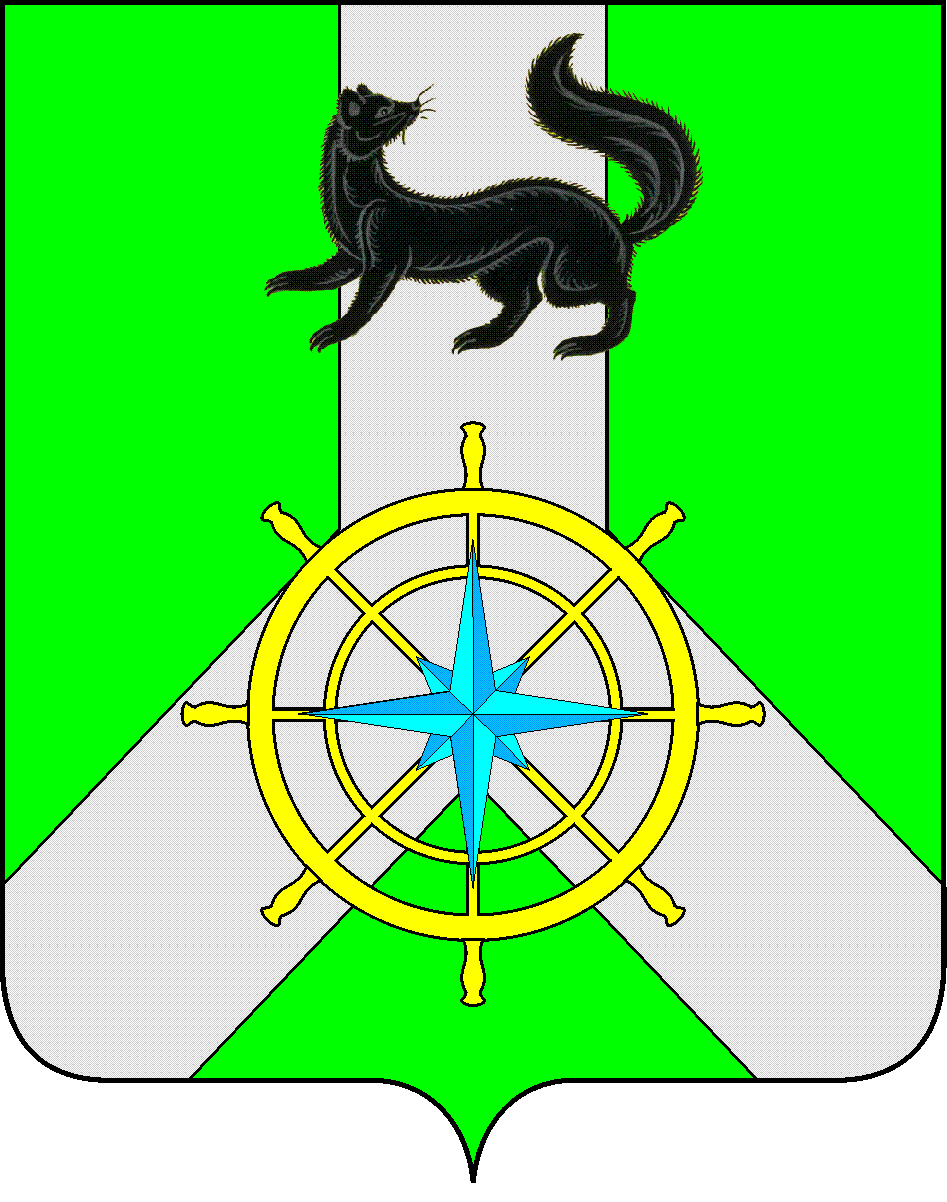 Р О С С И Й С К А Я   Ф Е Д Е Р А Ц И ЯИ Р К У Т С К А Я   О Б Л А С Т ЬК И Р Е Н С К И Й   М У Н И Ц И П А Л Ь Н Ы Й   Р А Й О НА Д М И Н И С Т Р А Ц И Я П О С Т А Н О В Л Е Н И Е	В целях приведения правовых актов Киренского муниципального района в соответствие с действующим законодательством Российской Федерации, руководствуясь ст.ст. 39, 55 Устава муниципального образования Киренский район П О С Т А Н О В Л Я Е Т:	1. Внести в Положение о предоставлении субсидий из бюджета Киренского района субъектам малого и среднего предпринимательства, утверждённого постановлением администрации Киренского муниципального района от 31.08.2011 г. № 508 (далее -  Положение) следующие изменения:	- п.3 изложить в следующей редакции:«Уполномоченным органом по предоставлению субсидий является отдел  по экономике администрации Киренского муниципального района (далее – Организатор)»;- п.п. 9 п. 9 изложить в следующей редакции: «выписка из Единого государственного реестра юридических лиц (индивидуальных предпринимателей), выданная не ранее чем за 30 дней до дня подачи конкурсной заявки. В случае непредставления участником конкурса документов, указанных в настоящем пункте, Организатор запрашивает указанные документы (сведения, содержащиеся в них) в рамках межведомственного информационного взаимодействия в соответствии с Федеральным законом от 27.07.2010 N 210-ФЗ                    "Об организации предоставления государственных и муниципальных услуг" на дату регистрации конкурсной заявки»;- п.п. 13 п.9 изложить в следующей редакции:«копия диплома участника конкурса (индивидуального предпринимателя или учредителя (ей) юридического лица) о высшем юридическом и (или) экономическом образовании (профильной переподготовке) либо копия документа, подтверждающего прохождение участником конкурса (индивидуальным предпринимателем или учредителем (ями) юридического лица) краткосрочного обучения в сфере предпринимательской деятельности, заверенные подписью и печатью (при наличии печати) участника конкурса»;- п.44 изложить в следующей редакции:«Извещение о предоставлении субсидии (далее – извещение) размещается на официальном сайте Организатора (http://kirenskrn.irkobl.ru/) и в районной газете «Ленские зори» не позднее даты начала подачи конкурсных заявок, указанной в извещении»;- п. 49 изложить в следующей редакции:«Организатор вправе до дня истечения установленного в извещении срока подачи конкурсной заявки отказаться от проведения конкурса, а также изменить сроки подачи конкурсных заявок.Извещение об отказе от проведения конкурса, а также об изменении сроков подачи конкурсных заявок в течение 5 рабочих дней со дня принятия указанных решений размещается на официальном сайте Организатора (http://kirenskrn.irkobl.ru/) и в районной газете «Ленские зори».В течение 5 рабочих дней со дня принятия решения об отказе от проведения конкурса, а также об изменении сроков подачи конкурсных заявок Организатором направляются соответствующие уведомления всем участникам, представившим конкурсную заявку»;	- п. 52 изложить в следующей редакции:«Все конкурсные заявки, поступившие после истечения установленного в извещении срока подачи конкурсных заявок, к рассмотрению не принимаются. Непринятая конкурсная заявка в срок не позднее 5 рабочих дней (с даты регистрации конкурсной заявки) возвращается участнику конкурса по почте с указанием причин отказа».2. Постановление администрации Киренского муниципального района от 27.10.2015 г. № 608 «О внесении изменений в Положение о предоставлении субсидий из бюджета Киренского района субъектам малого и среднего предпринимательства» признать утратившим силу.	3. Контроль за исполнением настоящего постановления возложить на заместителя  мэра муниципального района по экономике и финансам.И.о. главы администрацииКиренского муниципального района                                                        С.Ю. ЛещинскийСОГЛАСОВАНО:Заместитель мэра муниципального района  по экономике и финансам                                                                                 Е.А. ЧудиноваНачальник отдела по экономике                                                                      М.Р. СиньковаНачальник правового отдела                                                                            А.В. ВоробьевПодготовила: Лыкова И.К. – главный специалист по анализу и прогнозированию социально-экономического развитияот 7 декабря 2016 г.№ 528г. КиренскО внесении изменений в Положение о предоставлении субсидий из бюджета Киренского района субъектам малого и среднего предпринимательства